Ředitelství ZŠ a MŠ Chvatěruby, okres Mělník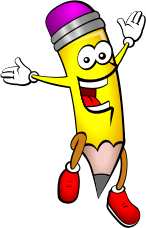 Zápis k předškolnímu vzdělávání pro šk.r. 2020/2021 proběhne: 6.5.-15.5.2020.Dokumenty, které se k zápisu dokládají:-vyplněná Žádost o přijetí dítěte k předškolnímu vzdělávání-Přihláška dítěte k zápisu do MŠ /potvrzení lékaře-stačí čestné prohlášení o očkování,
  kopie očkovacího průkazu/-kopie rodného listu dítěte -kopie občanského průkazu zákonného zástupce    Dokumenty jsou k dispozici-vytištění, na stránkách ZŠ a MŠ Chvatěruby-MŠ-dokumenty.Vážení rodiče, vyplněné dokumenty doručte škole nejdéle do 15.5.2020, jedním z těchto způsobů:-doporučeně na adresu školy-ZŠ a MŠ Chvatěruby, okres Mělník, Chvatěruby 46,27801 Kralupy-e-mailem: moravi@centrum.cz, s uznávaným elektronickým podpisem            -osobně,6.5.2020, od 14.00 do 16.30 h., předáním, případně doplněním dokumentů na místě, do budovy ZŠ,čp.46Po obdržení žádostí bude zákonnému zástupci zasláno či předáno proti podpisu Rozhodnutí o přijetí /nepřijetí/ dítěte do ZŠ a MŠ Chvatěruby, okres Mělník – předškolní vzdělávání.                                                                                                                                                                                           Mgr. Moravcová Miroslava                                                                                                                                                                                               ředitelka školy